Binder Documents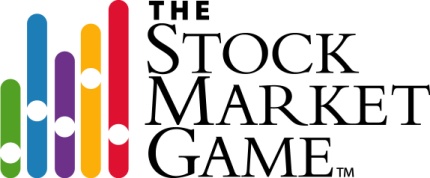 Investments – Fall 2012Course Outline and ResponsibilitiesQualities of a Good Boss/EmployeeGambling vs. InvestingRipple EffectFactors affecting stock pricesMeasuring Economic ActivityBusiness CyclesBusiness OwnershipWhat is a Stock?Common vs. Preferred Gap and Jet Blue analysisHow do you pick winners?P/E, Dividend Yield, BetaEntering trades into the SMGSMG RulesRules to RememberStock Market CalculationsSMG Journal/Rationale SheetDow PacketOther Stock IndexesMarket Capitalization 